Решение № 4заседания  Правления АСМО КБР г. Нальчик                                                                                от 18 апреля 2022г.О награждении Почетной грамотой АСМО КБР муниципальных работников РеспубликиРассмотрев представленные  кандидатуры, отличившихся депутатов и муниципальных работников местного самоуправления поселений Кабардино–Балкарской Республики, на награждение Почетной грамотой АСМО КБР по случаю общероссийского празднования «Дня местного самоуправления» 21 апреля 2022 года, Правление АСМО КБР решили:Наградить Почетной грамотой Ассоциации «Совет муниципальных образований КБР» следующих депутатов и муниципальных работников местных органов власти Республики:Ажахова Нурмухамеда Хасанбиевича - депутата Совета местного самоуправления городского округа Баксан Кабардино-Балкарской РеспубликиАлоева Арсена Леоновича – помощника главы местной администрации Баксанского муниципального района Кабардино-Балкарской РеспубликиАфашокову Индиру Исхаковну – первого заместителя  главы местной администрации сельского поселения Эльбрус Эльбрусского муниципального района Кабардино-Балкарской РеспубликиГончарову Наталью Михайловну - главного специалиста комиссии по делам несовершеннолетних и защите их прав местной администрации городского округа Прохладный Кабардино-Балкарской Республики»;Горбулинскую Кулистану Апасовну - директора МКУК ДК  «Октябрь» сельского поселения  ст. Александровская Майского муниципального района Кабардино-Балкарской Республики Григорьеву Валентину Алексеевну - главного специалиста МКУ «Управления по физической культуре, спорту и делам молодежи Местной администрации городского округа Нальчик»Дохова Артура Валерьевича – председателя Совета местного самоуправления, главу местной администрации сельского поселения Жемтала Черекского муниципального района Кабардино-Балкарской РеспубликиКабалоеву Марину Валериевну - главного специалиста отдела делопроизводства местной администрации Лескенского муниципального района Кабардино-Балкарской РеспубликиКарданову Джульету Хасановну – главного специалиста МКУ «Отдел ЗАГС местной администрации Урванского муниципального района Кабардино-Балкарской Республики»Псанукову Марину Абубекировну - начальника отдела исполнения бюджета МКУ «Управление финансами» местной администрации Зольского муниципального района Кабардино-Балкарской РеспубликиРудскую Викторию Сергеевну - заместителя председателя Совета местного самоуправления городского округа Прохладный Кабардино-Балкарской РеспубликиСоблирову Фатиму Токановну -  начальника отдела по учету граждан в качестве нуждающихся в жилых помещениях Департамента жилищной политики Местной администрации городского округа Нальчик Кабардино-Балкарской РеспубликиСундиеву Ксению Васильевну – начальника управления кадров местной администрации городского округа Нальчик Кабардино-Балкарской Республики Тюбееву Марианну Хизировну - главного специалиста административно-правового управления Местной администрации городского округа Нальчик Кабардино-Балкарской Республики Уянаева Зураба Канаматовича – начальника отдела транспорта и связи местной администрации городского округа Нальчик Кабардино-Балкарской Республики Федченко Евгения Владимировича - заместителя главы местной администрации сельского поселения Прималкинское Прохладненского муниципального района Кабардино-Балкарской РеспубликиХамбазарову Мариту Мухарбековну - главного специалиста по архивным делам  местной администрации  Терского муниципального района Кабардино-Балкарской Республики Шогенова Тимура Хасиновича - главного специалиста отдела по взаимодействию с правоохранительными органами и профилактики коррупции Управления правового обеспечения, кадров и муниципального контроля местной администрации Чегемского муниципального района Кабардино-Балкарской Республики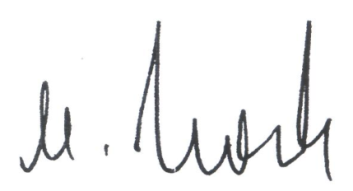 Председатель Правления АСМО КБР                                М.А. Панагов